ПриложениеОпрос Банка России и Аналитического центра «Форум»«Оценка конкуренции на финансовом рынке» (для юридических лиц)Ссылка на электронную анкету: https://ls.ac-forum.ru/?r=survey/index&sid=579576&lang=ru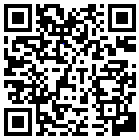 Опрос проводится до 31.10.2023 включительно (по истечении этого срока ссылка на онлайн-анкету будет неактивна).